Duett AS har utarbeidet Databehandleravtale som er oversendt kunder med driftsavtale. Som vedlegg til denne avtalen skal det angis hvilke personopplysninger som behandles og formålet med behandlingen. Listen under gir et godt eksempel på hvilke typer personopplysninger som kan være aktuelle, spesielt for regnskapsbyråer.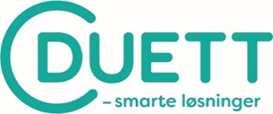 Personopplysning og formål med behandlingEksempler på type personopplysninger og formål med behandling basert på liste utarbeidet av Regnskap NorgePersonopplysningFormål med behandlingI brukFor- og etternavnIdentifikasjon for korrekt utbetaling av lønn og godtgjørelser herunder reiseregninger og utlegg. Identifikasjon for hendelser relatert til arbeidsforholdet og identifikasjon ved annen pliktig offentlig innrapportering.Adresse privatKommunikasjon.Adresse arbeidsstedOffentlig og intern rapportering.StatsborgerskapA-melding og sikre korrekte ytelser og trekk.BostedslandA-melding og sikre korrekte ytelser og trekk.Telefonnummer og epostadresseKommunikasjon.Fødselsdato / nummerIdentifikasjon for utbetaling av lønn og godtgjørelser herunder reiseregninger og utlegg, arbeidsforhold, annen pliktig offentlig innrapportering.KjønnStatistikkformål for styrets årsberetning, intern rapportering mv.Ansattnummer/ArbeidsforholdsIDA-melding. Intern identifikasjon og kategorisering for tilordning i avdeligsregnskap mv.Kontonummer i bankSikre korrekt utbetaling av lønn og andre ytelser.SivilstatusSikre korrekte ytelser og trekk som påvirkes av sivilstatus.Ektefelle, herunder navn og fødselsnummerSikre korrekt skattemessig innrapportering av lønnsforhold, formuesforhold mv.PårørendeinformasjonKommunikasjon med pårørende om særskilte forhold ved akutt sykdom, dødsfall mv.Stillingsbetegnelse / yrkeskodeA-melding og sikre korrekt utbetaling lønn.Stillingsnivå, herunder stillingsprosent og timer pr uke. Dato for siste endring.A-melding og sikre korrekt utbetaling lønn.ArbeidstidsordningA-melding og sikre korrekt utbetaling lønn.Yrkesopplysninger av betydning for lønns og arbeidsvilkårA-melding og sikre korrekt utbetaling lønn.Utdannelse og praksis, herunder lønnsansiennitet.A-melding og sikre korrekte ytelser og trekk.Medlemskap i fagforeninger og andre yrkesrelaterte foreninger.Sikre korrekte ytelser og trekk.Dekket av tariffavtale, herunder lønnstrinnSikre korrekte ytelser og trekk.Lønns- og provisjonsopplysninger, herunder avlønningstype og siste dato for avlønning.A-melding og sikre korrekt utbetaling lønn.PensjonsopplysningerSikre korrekt pensjonsinnbetaling og pensjonsytelse.SkattetrekksopplysningerSikre korrekt skattetrekk.Forsikringsforhold, herunder dekningsomfang og nødvendige helseopplysninger (egenerklæringer mv)Sikre korrekt forsikringsdekning etter avtale mellom arbeidsgiver og forsikringsselskap.Fravær og permisjoner, herunder type og varighet.Sikre korrekte ytelser og trekk. Offentlig innrapportering av sykepenger, permisjonsgodtgjørelse mv.Ansettelses- og sluttdato, herunder start- og sluttdatoer ved fusjon og fisjon.A-meldingen, lønnsberegninger og forsikringsordninger. Følge opp jubileum mv.Sluttårsak, herunder oppsigelse og dødsfall.Sikre korrekte ytelser og trekk. Statistiske formål.Firmabil og andre naturalytelserSikre korrekt regnskapsrapportering og innberetning av fordel. Forsikringsdekningsformål.Eierandeler i selskapAksjonærregstermeldingerRolle i selskapSikre korrekte ytelser og trekk. Interne rapporteringsformål. A-melding. Sikre korrekte opplysninger i årsregnskapet.Vilkår i aksjonæravtalerSikre korrekt behandling aksjonærer i mellom. Eiendeler i samboerskapSikre korrekt innberetning av skattemessige formål.Gjeld / fordringer overfor arbeidsgiver, herunder vilkår for mellomregningen.Sikre korrekt inn- og utbetaling samt avregning av renter og gebyrer.Informasjon i regnskapsdokumentasjon om ansattes atferdsmønster, herunder kjøp av varer og tjenester og bevegelsesmønsterGodtgjørelse av utlegg pådratt i næringsvirksomhet eller føring av private utgifter på privatkonto.